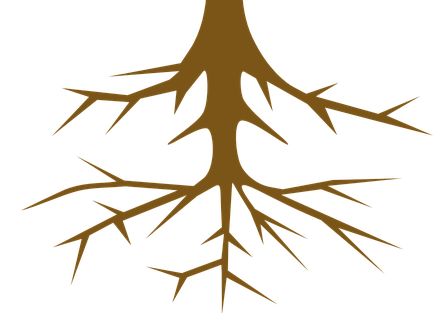 Trerøtter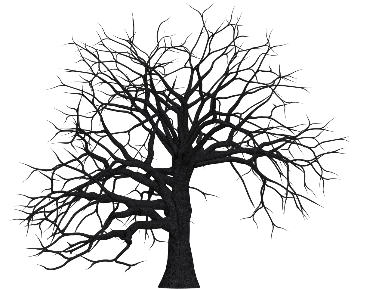 Tre som mister blader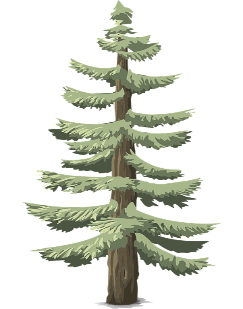 Tre som ikke mister blader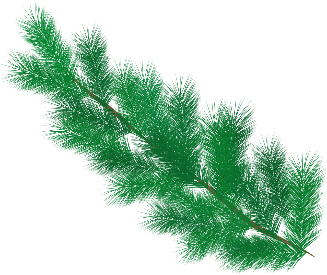 Barnåler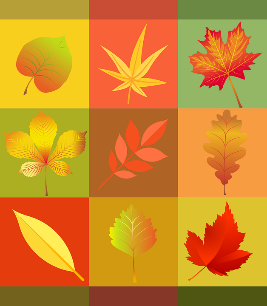 Blader som skifter farge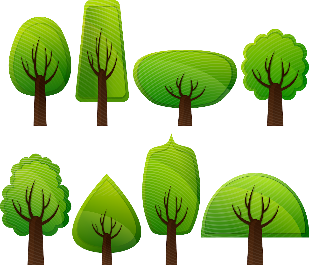 Tre som forblir          grønt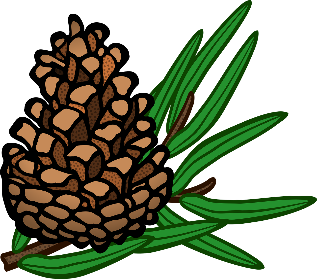 Kongler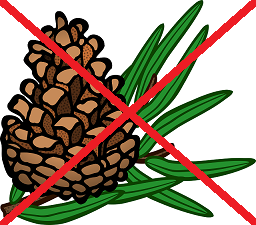 Ikke kongler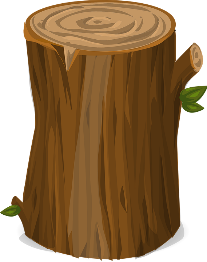 Trestamme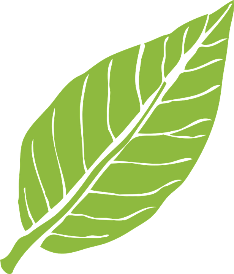 Blader